§1501.  DefinitionsAs used in this chapter, unless the context otherwise indicates, the following terms have the following meanings.  [PL 1995, c. 694, Pt. C, §8 (NEW); PL 1995, c. 694, Pt. E, §2 (AFF).]1.  Health care practitioner.  "Health care practitioner" has the same meaning as set forth in Title 24, section 2502, subsection 1‑A.[PL 1995, c. 694, Pt. C, §8 (NEW); PL 1995, c. 694, Pt. E, §2 (AFF).]1-A.  Health care.  "Health care" means any care, treatment, service or procedure to maintain, diagnose or otherwise affect an individual's physical or mental condition.[PL 2015, c. 444, §1 (NEW).]2.  Health care provider.  "Health care provider" has the same meaning as set forth in Title 24, section 2502, subsection 2.[PL 1995, c. 694, Pt. C, §8 (NEW); PL 1995, c. 694, Pt. E, §2 (AFF).]3.  Minor.  "Minor" means a person under 18 years of age.[PL 1995, c. 694, Pt. C, §8 (NEW); PL 1995, c. 694, Pt. E, §2 (AFF).]4.  Surrogate.  "Surrogate" means:A.  An adult who is not a parent or legal guardian but who is related to a minor by blood, marriage or adoption and with whom the minor resides and from whom the minor receives the ongoing care and support expected of a parent.  "Surrogate" does not include a person to whom a parent has delegated parental authority to consent to the minor's medical treatment through a power of attorney or other written instrument; or  [PL 2015, c. 444, §1 (NEW).]B.  If an adult relative described in paragraph A does not exist, an adult to whom a parent or legal guardian has not delegated parental authority through a power of attorney or other written instrument with whom the minor resides and from whom the minor receives the ongoing care and support expected of a parent.  [PL 2015, c. 444, §1 (NEW).][PL 2015, c. 444, §1 (NEW).]SECTION HISTORYPL 1995, c. 694, §C8 (NEW). PL 1995, c. 694, §E2 (AFF). PL 2015, c. 444, §1 (AMD). The State of Maine claims a copyright in its codified statutes. If you intend to republish this material, we require that you include the following disclaimer in your publication:All copyrights and other rights to statutory text are reserved by the State of Maine. The text included in this publication reflects changes made through the First Regular and First Special Session of the 131st Maine Legislature and is current through November 1. 2023
                    . The text is subject to change without notice. It is a version that has not been officially certified by the Secretary of State. Refer to the Maine Revised Statutes Annotated and supplements for certified text.
                The Office of the Revisor of Statutes also requests that you send us one copy of any statutory publication you may produce. Our goal is not to restrict publishing activity, but to keep track of who is publishing what, to identify any needless duplication and to preserve the State's copyright rights.PLEASE NOTE: The Revisor's Office cannot perform research for or provide legal advice or interpretation of Maine law to the public. If you need legal assistance, please contact a qualified attorney.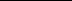 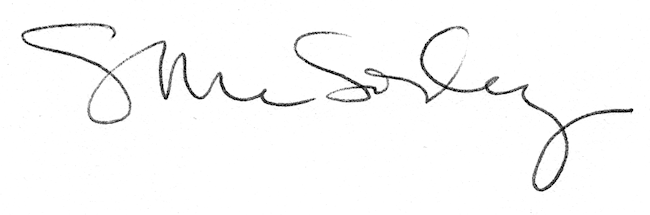 